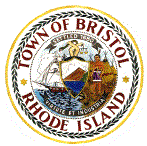 Bristol Police Department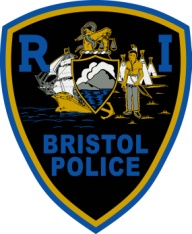 395 METACOM AVENUE      BRISTOL, RHODE ISLAND 02809  TELEPHONE (401) 253-6900KEVIN M. LYNCH     Chief of PoliceMr. Samuel SinyangweMuckRock NewsDept MR 127924411A Highland Ave Somerville MA 02144Dear Samuel Sinyangwe, 	We have received your APRA request sent on 4/15/22 for: A copy of all use of force reports reported by this law enforcement agency from 2016-2021, specifying the date of incident, race of subjects and type of force used, preferably in spreadsheet format. 	Please find the attached Excel Spreadsheet titled UOF Spreadsheet 2016-2021in the preferred format you requested containing data of all use of force reports documented by this law enforcement agency from 2016-2021, specifying the date of incident, race of subjects and type of force used. In accordance with R.I.G.L. 38-2-8, any person or entity denied copies of requested records or the ability to inspect records by the Bristol Police Department may seek an administrative appeal from Chief Kevin M. Lynch for a review of the determinations. The Chief shall make a final determination whether or not to allow public inspection within (10) business days. If the denial is confirmed, you are thereafter free to file a complaint with the Office of Attorney General, or you may institute proceedings in Superior Court.	Please find this letter and accompanying spreadsheet as a fulfillment of your APRA request made on 4/25/22 and contact this agency if you require further assistance. Respectfully, Lt Steven St. Pierre Lt. Steven St. Pierre #6. Sst.pierre@bristolri.gov